Essential Standard 3.00 Apply Procedures to Construct Windows Form
Designer Window AssignmentPart 1 The IDE Use the picture of the IDE on the next page to complete 1 – 10.Put a blue rectangle around the Designer window.Put a red rectangle around the Toolbox.Put a green rectangle around the Solution Explorer window.Put a purple rectangle around the Properties window.Put an orange rectangle around the View Code button found in the Solution Explorer window.Put a red circle around the Label control.Put a blue circle around the Groupbox control.Put a purple circle around the button control.Put an orange circle around the RadioButton control.Put a yellow circle around the CheckBox control.Part 2 Short Answer QuestionsWhat are the three ways you can create a new project?What are the three ways you can view code?What are the three ways you can “run” or execute your program?What are the three ways you can access the Toolbox if it is closed?What are the three ways you can access Solution Explorer if it is closed?What are the three ways you can access the Properties window if it is closed?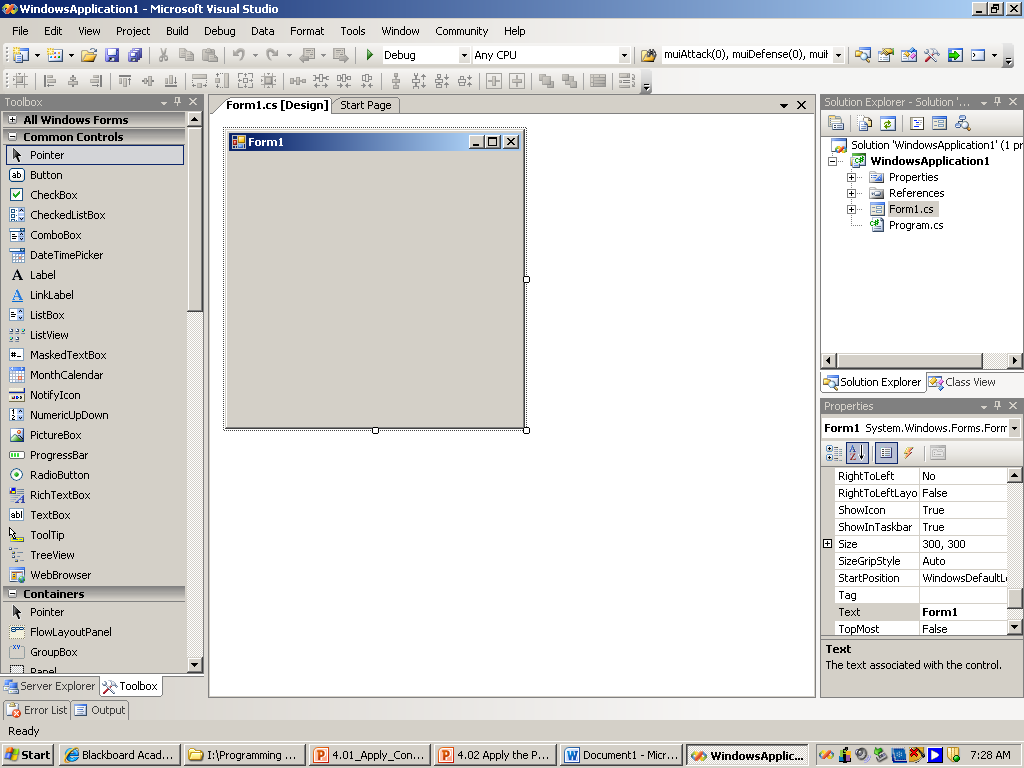 